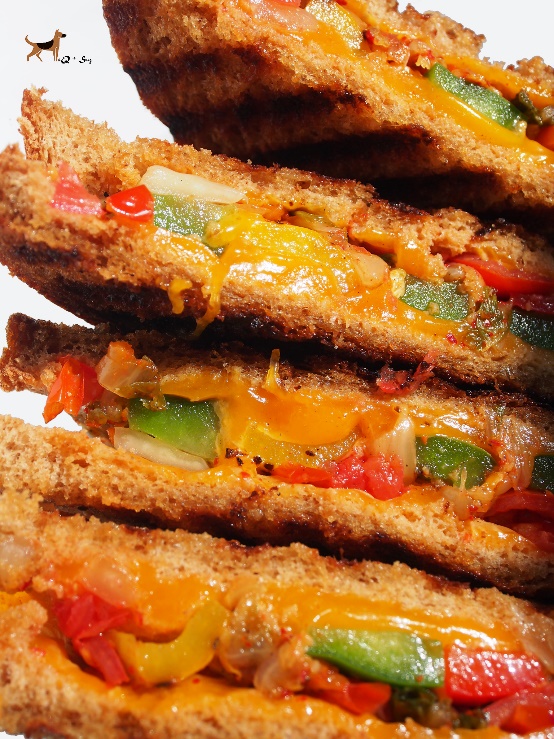 Veggie-Packed Kimchi Grilled Cheese SandwichServes 2Ingredients:4 slices whole wheat bread3 Tbsp butter4 slices Colby Jack cheese1/2 cup kimchiFew slices green, red & yellow pepper5-6 cherry tomatoes Directions: 1. Melt one third of butter in a large non-stick skillet (or grill pan in my case) over medium heat until foaming subsides. Add 2 slices of bread, then 2 slices of cheese on top, press firmly into pan and cook until golden brown on bottom side (approx 2 min.) 2. Char kimchi, peppers & cherry tomatoes while the bread is grilling for approx. 4-5minutes.3. Chop up kimchi and veggies, then add on top of cheese. Remove sandwich using a flexible metal spatula. Add the remaining butter. Repeat steps 1-3 with second sandwich. Serve & enjoy immediately. :)